СОВЕТ ДЕПУТАТОВМУНИЦИПАЛЬНОГО     ОБРАЗОВАНИЯТОЦКИЙ СЕЛЬСОВЕТ                                                                         ТОЦКОГО РАЙОНАОРЕНБУРГСКОЙ ОБЛАСТИ                                                Второго созыва              РЕШЕНИЕ 30 апреля  2015 г.    № 269                                     с.ТоцкоеОб утверждении схемы избирательныхокругов по выборам депутатов Совета депутатов муниципального образования Тоцкий сельсовет Тоцкого района Оренбургской области третьего созыва             В соответствии   с пунктом 2 статьи 18 Федерального закона от 12.06.2002г. № 67-ФЗ «Об основных гарантиях избирательных прав и права на участие в референдуме граждан Российской Федерации», пунктом 6 статьи 14 Закона Оренбургской области от 05.11.2009г. № 3209/719-IV-ОЗ «О выборах депутатов представительных органов муниципальных образований в Оренбургской области»Совет депутатов Тоцкого  сельсовета  решил: 1. Утвердить схему двухмандатных избирательных округов по выборам депутатов Совета депутатов муниципального образования Тоцкий сельсовет  Тоцкого района  Оренбургской области третьего созыва  согласно приложению № 1.2.Утвердить графическое изображение схемы   двухмандатных округов по выборам депутатов Совета  депутатов муниципального образования Тоцкий сельсовет Тоцкого района Оренбургской области третьего созыва согласно приложения № 2.3.Опубликовать настоящее решение в районной газете «Авангард» не позднее 6 мая 2015года.4. Контроль за выполнением данного решения возложить на постоянную депутатскую комиссию по вопросам образования, здравоохранения, социальной политики, делам молодежи, культуре, спорту, благоустройству, по вопросам муниципальной службы, правопорядку, труду, работе с общественными и религиозными объединениями и национальному вопросу, и делам военнослужащих.5. Настоящее решение вступает в силу после опубликования.Глава муниципального образования Тоцкий      сельсовет                                                                  В.Ю.Курныкин                                                                           Приложение № 1 к решению Совета депутатов Тоцкий сельсовет  № 269 от  30.04.2015г.СХЕМАизбирательных округов по выборам депутатов Совета депутатов муниципального образования  Тоцкий сельсовет  Тоцкого района  Оренбургской  области   третьего созыва.Приложение № 2к решению Совета депутатовТоцкий сельсовет№ 269 от 30.04. 2015г.Муниципальное образование Тоцкий сельсовет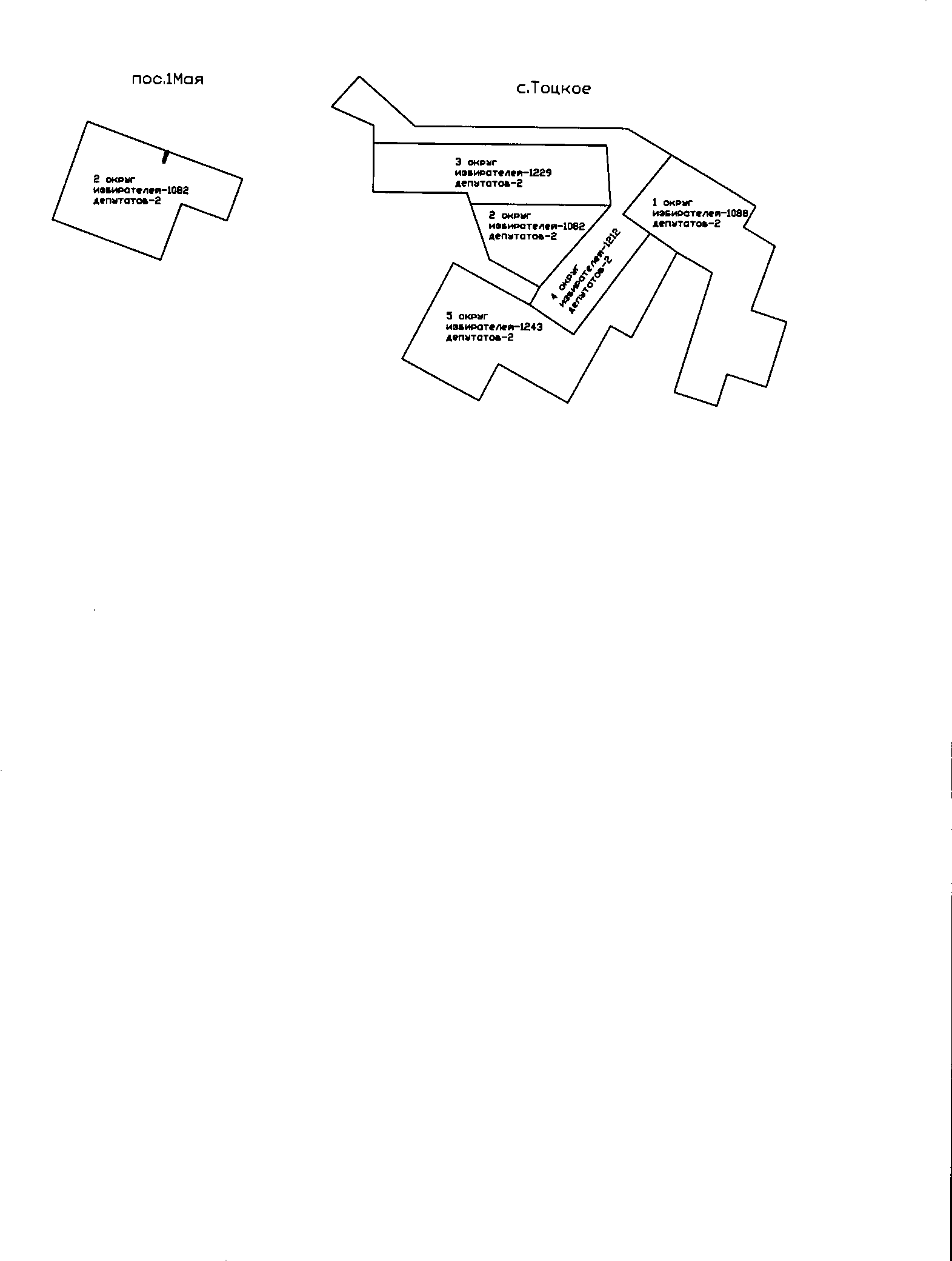 №№Наименование населенных пунктов, границыКол-воКол-воКол-воокругаокругаокруга, центр округаизбира-избира-депу-телейтелейтатов55Итого59945994101.1.Центр округа: с.Тоцкое здание межшкольного108810882физкультурно-оздоровительного комплексапер. Магнитский, 7-а.В состав округа входят:ул. Промышленнаяул. Набережнаяул. Садоваяул. М.Горькогоул. Гоголяул. Степнаяул. Автомобилистовул. Дружбыул. Кленоваяул. Магистральнаяул. Народнаяул. Володарскогоул. Мельничнаяул. Оренбургскаяул. Юбилейнаяул. Восточнаяпер. Озерныйпер. Магнитскийпер. Школьныйпер. Заводской2.2.Центр округа: с.Тоцкое здание МАОУ «ТоцкаяСОШ имени А.К. Стерелюхина»,ул. Терешковой,5.В состав округа входят:ул.Западнаяул. Саратовскаяул. Полеваяул. Мираул. Парковаяул. Связистовул. Энергетиковул. Рабочаяул. Просторная пер. Колхозный пер. Детский пос. Первое Мая108210822Центр округа: с.Тоцкое здание МАОУ «ТоцкаяСОШ имени А.К. Стерелюхина»,ул. Терешковой,5.В состав округа входят:ул.Западнаяул. Саратовскаяул. Полеваяул. Мираул. Парковаяул. Связистовул. Энергетиковул. Рабочаяул. Просторная пер. Колхозный пер. Детский пос. Первое МаяЦентр округа: с.Тоцкое здание МАОУ «ТоцкаяСОШ имени А.К. Стерелюхина»,ул. Терешковой,5.В состав округа входят:ул.Западнаяул. Саратовскаяул. Полеваяул. Мираул. Парковаяул. Связистовул. Энергетиковул. Рабочаяул. Просторная пер. Колхозный пер. Детский пос. Первое МаяЦентр округа: с.Тоцкое здание МАОУ «ТоцкаяСОШ имени А.К. Стерелюхина»,ул. Терешковой,5.В состав округа входят:ул.Западнаяул. Саратовскаяул. Полеваяул. Мираул. Парковаяул. Связистовул. Энергетиковул. Рабочаяул. Просторная пер. Колхозный пер. Детский пос. Первое МаяЦентр округа: с.Тоцкое здание МАОУ «ТоцкаяСОШ имени А.К. Стерелюхина»,ул. Терешковой,5.В состав округа входят:ул.Западнаяул. Саратовскаяул. Полеваяул. Мираул. Парковаяул. Связистовул. Энергетиковул. Рабочаяул. Просторная пер. Колхозный пер. Детский пос. Первое МаяЦентр округа: с.Тоцкое здание МАОУ «ТоцкаяСОШ имени А.К. Стерелюхина»,ул. Терешковой,5.В состав округа входят:ул.Западнаяул. Саратовскаяул. Полеваяул. Мираул. Парковаяул. Связистовул. Энергетиковул. Рабочаяул. Просторная пер. Колхозный пер. Детский пос. Первое МаяЦентр округа: с.Тоцкое здание МАОУ «ТоцкаяСОШ имени А.К. Стерелюхина»,ул. Терешковой,5.В состав округа входят:ул.Западнаяул. Саратовскаяул. Полеваяул. Мираул. Парковаяул. Связистовул. Энергетиковул. Рабочаяул. Просторная пер. Колхозный пер. Детский пос. Первое МаяЦентр округа: с.Тоцкое здание МАОУ «ТоцкаяСОШ имени А.К. Стерелюхина»,ул. Терешковой,5.В состав округа входят:ул.Западнаяул. Саратовскаяул. Полеваяул. Мираул. Парковаяул. Связистовул. Энергетиковул. Рабочаяул. Просторная пер. Колхозный пер. Детский пос. Первое МаяЦентр округа: с.Тоцкое здание МАОУ «ТоцкаяСОШ имени А.К. Стерелюхина»,ул. Терешковой,5.В состав округа входят:ул.Западнаяул. Саратовскаяул. Полеваяул. Мираул. Парковаяул. Связистовул. Энергетиковул. Рабочаяул. Просторная пер. Колхозный пер. Детский пос. Первое МаяЦентр округа: с.Тоцкое здание МАОУ «ТоцкаяСОШ имени А.К. Стерелюхина»,ул. Терешковой,5.В состав округа входят:ул.Западнаяул. Саратовскаяул. Полеваяул. Мираул. Парковаяул. Связистовул. Энергетиковул. Рабочаяул. Просторная пер. Колхозный пер. Детский пос. Первое МаяЦентр округа: с.Тоцкое здание МАОУ «ТоцкаяСОШ имени А.К. Стерелюхина»,ул. Терешковой,5.В состав округа входят:ул.Западнаяул. Саратовскаяул. Полеваяул. Мираул. Парковаяул. Связистовул. Энергетиковул. Рабочаяул. Просторная пер. Колхозный пер. Детский пос. Первое МаяЦентр округа: с.Тоцкое здание МАОУ «ТоцкаяСОШ имени А.К. Стерелюхина»,ул. Терешковой,5.В состав округа входят:ул.Западнаяул. Саратовскаяул. Полеваяул. Мираул. Парковаяул. Связистовул. Энергетиковул. Рабочаяул. Просторная пер. Колхозный пер. Детский пос. Первое Мая3.Центр округа: с.Тоцкое, здание МАОУ «Тоцкая СОШ имени А.К. Стерелюхина», ул. Терешковой, д.5. В состав округа входят:ул. Ленинаул. Карла Марксаул. ОктябрьскаяЦентр округа: с.Тоцкое, здание МАОУ «Тоцкая СОШ имени А.К. Стерелюхина», ул. Терешковой, д.5. В состав округа входят:ул. Ленинаул. Карла Марксаул. Октябрьская1229224.Центр округа: с.Тоцкое, здание МАОУ «Тоцкая СОШ имени А.К. Стерелюхина», ул.Терешковой, 5. В состав округа входят:ул. Первомайская ул. Молодежная ул. Победыул. Высоцкого ул. Северная ул. Красная Площадьул. Пушкина ул. Терешковойул. Комсомольская ул. Луговаяул. Есенина пер. Тупой пер. Песчаный, пер. Огородный пер. Красноармейский ,пер. Лесной,  пер. Коммунальный , пер. Больничный,  пер. МаяковскогоЦентр округа: с.Тоцкое, здание МАОУ «Тоцкая СОШ имени А.К. Стерелюхина», ул.Терешковой, 5. В состав округа входят:ул. Первомайская ул. Молодежная ул. Победыул. Высоцкого ул. Северная ул. Красная Площадьул. Пушкина ул. Терешковойул. Комсомольская ул. Луговаяул. Есенина пер. Тупой пер. Песчаный, пер. Огородный пер. Красноармейский ,пер. Лесной,  пер. Коммунальный , пер. Больничный,  пер. Маяковского1212225.Центр округа: с.Тоцкое здание МАУ районный дом культуры «Юбилейный», ул. Красная Площадь, д. 1б. В состав округа входят: ул. Пролетарская ул. Стерелюхина ул. Строителей ул. Самарская ул. Советская ул. Нефтянников ул. Зеленаяул. Железнодорожнаяул. Осенняяул. Светлаяул. Заречнаяул. Новаяул. Московскаяул.8 мартаул. Спортивнаяул. Долгихул. Вишневаяул. Малявинаул. Трудоваяул. Сталинградскаяпер. Р.Шершневойпер. Базарныйпер. Кооперативныйпер. Курскийпер. Сиреневыйпер. Дорожныйпер. Мичуринапер. Дачныйпер. Речнойхутор Сорочка	Центр округа: с.Тоцкое здание МАУ районный дом культуры «Юбилейный», ул. Красная Площадь, д. 1б. В состав округа входят: ул. Пролетарская ул. Стерелюхина ул. Строителей ул. Самарская ул. Советская ул. Нефтянников ул. Зеленаяул. Железнодорожнаяул. Осенняяул. Светлаяул. Заречнаяул. Новаяул. Московскаяул.8 мартаул. Спортивнаяул. Долгихул. Вишневаяул. Малявинаул. Трудоваяул. Сталинградскаяпер. Р.Шершневойпер. Базарныйпер. Кооперативныйпер. Курскийпер. Сиреневыйпер. Дорожныйпер. Мичуринапер. Дачныйпер. Речнойхутор Сорочка	124322